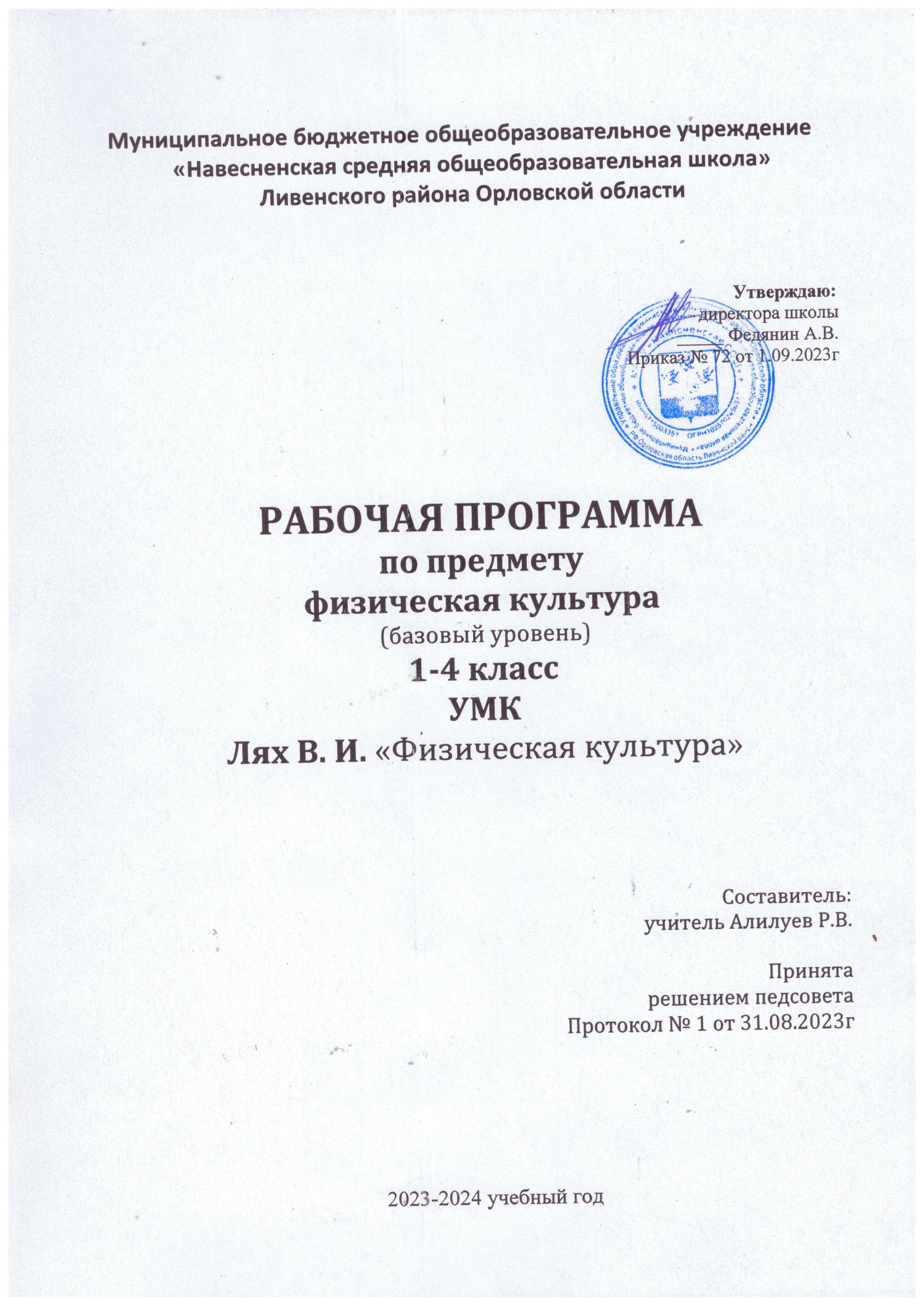 Содержаниеучебного предметаклассЗнания о физической культуре. Понятие«физическаякультура» как занятия физическими упражнениями и спортомпоукреплениюздоровья,физическомуразвитиюифизическойподготовкеСвязь физических упражнений с движениями животныхитрудовымидействиямидревнихлюдей.Способы физкультурной деятельности. РежимдняиправилаегосоставленияисоблюденияФизическое совершенствование. Оздоровительная физическая культураГигиеначеловекаитребованияк  проведению гигиенических процедур.Осанка и комплексы упражненийдляправильногоеёразвитияФизическиеупражнениядляфизкультминутокиутреннейзарядки.Спортивно-оздоровительная   физическая   культура.Правилаповедениянаурокахфизическойкультуры,подбораодеждыдлязанятийвспортивномзалеинаоткрытомвоздухе.Гимнастика   с   основами   акробатики.Исходные   положениявфизическихупражнениях:стойки,упоры,  седы,  положениялёжа.Строевые упражнения: построение и   перестроение   воднуидвешеренги,стояна  месте;  повороты  направо  и  налево;передвижениевколоннепоодномусравномерной  скоростью.Гимнастические упражнения: стилизованные способы передвижения ходьбой и бегом; упражнения с гимнастическим мячом и гимнастической скакалкой; стилизованные гимнастическиепрыжкиАкробатические упражнения: подъём туловища из положениялёжанаспинеиживоте;подъёмногизположениялёжанаживоте; сгибание рук в положении упор лёжа; прыжкивгруппировке,толчкомдвумяногами;прыжкивупоренаруки,толчкомдвумяногами.Лёгкая атлетика. Равномерная ходьба и равномерный бегПрыжки в длину и высоту с места толчком двумя ногами, в высотуспрямогоразбегаПодвижныеиспортивныеигры.Считалкидлясамостоятельнойорганизацииподвижныхигр.Прикладно-ориентированная физическая культура.  Развитие основных физических качеств средствами спортивных иподвижных игрПодготовка к выполнению нормативных требованийкомплексаГТО.классЗнания о физической культуре.Из истории возникновения физических упражнений и первых соревнований.ЗарождениеОлимпийскихигрдревности.Способы физкультурной деятельности. Физическоеразвитиеиегоизмерение.Физическиекачествачеловека:сила,быстрота, выносливость, гибкость, координация и способы ихизмеренияСоставление дневника наблюдений по физическойкультуре.Физическое совершенствованиеОздоровительная физическая культура. Закаливание организма обтираниемСоставлениекомплексаутреннейзарядкиифизкультминуткидлязанятийвдомашнихусловиях.Спортивно-оздоровительнаяфизическаякультура.Гимнастика с основами акробатикиПравила поведения на занятияхгимнастикой и акробатикой  Строевые команды в построениии перестроении в одну шеренгу и колонну по одному; при поворотах направо и налево, стоя на месте и в движенииПередвижениевколоннепоодномусравномернойиизменяющейсяскоростьюдвижения.Упражнения разминки перед выполнением гимнастическихупражнений.Прыжки со скакалкой на двух ногах и поочерёдно на правой и левой ноге на местеУпражнения с гимнастическиммячом:подбрасывание,перекатыинаклонысмячомврукахТанцевальныйхороводныйшаг,танецгалопЛыжная подготовка.Правила поведения на занятиях лыжной подготовкойУпражнения на лыжах: передвижение двушажнымпопеременным ходом; спуск с небольшого склонав основной стойке; торможение лыжными палками на учебнойтрассеипадениемнабоквовремяспуска.Катание на коньках.Экипировка, шнуровка ботинок.  Удерживание равновесия. Передвижение на коньках в прямом направлении.Лёгкая атлетика.Правила поведения на занятиях лёгкой атлетикой.Броскималогомячавнеподвижнуюмишеньразнымиспособами из положениястоя, сидя и лёжа  Разнообразныесложно-координированныепрыжкитолчкомоднойногойидвумя  ногами  с  места,  в  движении  в  разных  направлениях,с разной амплитудой и траекторией полёта   Прыжок в высотус прямого разбегаХодьба по гимнастической скамейке с изменениемскоростиинаправлениядвиженияБеговыесложно-координационные упражнения: ускорения из разных исходныхположений;змейкой;покругу;обеганиемпредметов;спреодолениемнебольшихпрепятствийПодвижные игры.Подвижные игры с техническими приёмамиспортивныхигр(баскетбол,футбол)Прикладно-ориентированнаяфизическаякультура.Подготовка к соревнованиям по комплексу ГТО.Развитие основныхфизическихкачествсредствами  подвижных  и  спортивныхигр.3классЗнанияофизическойкультуре.Изисторииразвитияфизическойкультурыудревних  народов,  населявших  территориюРоссииИсторияпоявлениясовременногоспорта.Способы физкультурной деятельности. Виды физическихупражнений,используемыхнаурокахфизическойкультуры:общеразвивающие,подготовительные,соревновательные, их отличительные признаки и предназначение. Способыизмеренияпульсаназанятияхфизическойкультурой(наложениерукиподгрудь).Дозировканагрузкиприразвитиифизических качеств на уроках физической культуры.Дозирование физических упражнений для комплексов физкультминутки и утренней зарядки.Составление графика занятий поразвитиюфизическихкачествнаучебныйгод.Физическое совершенствование. Оздоровительная физическая культура. Закаливание организма при помощи обливания под душемУпражнения дыхательной и зрительной гимнастики,ихвлияниенавосстановлениеорганизмапослеумственнойифизическойнагрузкиСпортивно-оздоровительнаяфизическаякультура.Гимнастика с основами акробатики.Строевые упражнения в движении  противоходом;  перестроении  из  колонны  по  одномувколоннупотри,стоянаместеивдвижении.Упражненияв лазании по канату в три приёма.Упражнения на гимнастическойскамейкевпередвижениистилизованнымиспособамиходьбы:вперёд,назад,свысокимподниманиемколениизменениемположениярук,приставнымшагомправымилевымбоком.Передвиженияпонаклоннойгимнастическойскамейке: равномерной ходьбой с поворотом в разные стороны и движением руками; приставным шагом правым и левымбоком.Упражнениявпередвижениипогимнастическойстенке:ходьба приставным шагом правым и левым боком по нижнейжерди; лазанье разноимённым способом.Прыжки через скакалкусизменяющейся скоростью вращения на двух ногахи поочерёдно на правой и левой ноге; прыжки через скакалкуназадсравномернойскоростью.Ритмическаягимнастика:стилизованные наклоны и повороты туловища с изменениемположениярук; стилизованные шаги на месте в сочетаниис движением рук, ног и туловища.   Упражнения в танцах галопиполька. Упражнения на бревне. Ходьба, Махи. Выпады.Висы на перекладине.Опорный прыжок на стопу матов.Лёгкая атлетика.Прыжок в длину с разбега, способом согнувногиБроскинабивногомячаиз-заголовывположениисидяи стоя на местеБеговые упражнения скоростной и координационной направленности: челночный бег; бег с преодолениемпрепятствий;сускорениемиторможением;максимальнойскоростьюнадистанции30м.Метание в вертикальную и горизонтальную цель. Лыжнаяподготовка.*Передвижениеодновременнымдвушажным ходомУпражнения в поворотах на лыжах переступаниемстоянаместеивдвиженииТорможениеплугом.Катание на коньках.** Передвижение на коньках. Упражнения на равновесие. Техника скоростного катания. Техника торможения и поворотов. Катание спиной вперед и в прямом направлении.Подвижныеиспортивныеигры.Подвижные  игры  на  точностьдвиженийсприёмамиспортивныхигрилыжнойподготовки.Баскетбол: ведение баскетбольного мяча; ловля и передачабаскетбольногомяча.Волейбол:прямаянижняяподача;приёмипередачамячаснизудвумярукаминаместеивдвиженииФутбол: ведение футбольного мяча; удар по неподвижномуфутбольномумячуПрикладно-ориентированнаяфизическаякультура.Развитие основных физических качеств средствами базовых видовспорта.Подготовка к выполнению нормативных требованийкомплексаГТО.4классЗнанияофизическойкультуре.ИзисторииразвитияфизическойкультурывРоссииРазвитиенациональныхвидовспортавРоссииСпособы физкультурной деятельности. ФизическаяподготовкаВлияние занятий физической подготовкой на работу организмаРегулирование физической нагрузки по пульсунасамостоятельныхзанятияхфизическойподготовкойОпределение тяжести нагрузки на самостоятельных занятияхфизическойподготовкойповнешнимпризнакамисамочувствию.Определение возрастных особенностей физического развития и физической подготовленности посредством регулярногонаблюдения.Оказаниепервойпомощипритравмахвовремясамостоятельныхзанятийфизическойкультурой.Физическоесовершенствование.Оздоровительнаяфизическая культура. Оценка состояния осанки,   упражнениядля профилактики её нарушения (на расслабление мышц спиныипрофилактикусутулости)Упражнениядляснижениямассытелазасчётупражненийсвысокойактивностьюработыбольших мышечных групп.Закаливающие процедуры: купание в естественных водоёмах; солнечные и воздушные процедуры.Спортивно-оздоровительнаяфизическаякультура.Гимнастика с основами акробатики.Предупреждение травматизмапри выполнении гимнастических и акробатических упражнений.Акробатическиекомбинацииизхорошоосвоенныхупражнений.Опорный прыжок через гимнастического козла с разбегаспособом напрыгивания.Упражнения на низкой гимнастической перекладине: висы и упоры, подъём переворотом.Упражнениявтанце«Летка-енка».Упражнения на бревне. Ходьба, Махи. Выпады. РавновесиеЛёгкаяатлетика.Предупреждениетравматизмавовремявыполнения легкоатлетических упражнений.Прыжок в высоту с разбега перешагиванием.Технические действия при бегеполегкоатлетическойдистанции:низкийстарт;стартовоеускорение,финиширование.Метаниемалогомячанадальностьстоянаместе.Лыжнаяподготовка.*ПредупреждениетравматизмавовремязанятийлыжнойподготовкойУпражнениявпередвиженииналыжаходновременнымодношажнымходом.Катание на коньках.** Передвижение на коньках. Упражнения на равновесие. Техника скоростного катания. Техника торможения и поворотов. Катание спиной вперед и в прямом направлении. Подвижные игры и эстафеты.Подвижныеиспортивныеигры.Предупреждениетравматизма на занятиях подвижными играми.Подвижные игры общефизическойподготовкиВолейбол:нижняябоковаяподача;приём и передача мяча сверху; выполнение освоенных технических действий в условиях игровой деятельности.Баскетбол:бросок мяча двумя руками от груди с места; выполнение освоенных технических действий в условиях игровой деятельности.Футбол: остановки катящегося мяча внутренней сторонойстопы;выполнениеосвоенныхтехническихдействийвусловияхигровойдеятельности.Прикладно-ориентированнаяфизическаякультура.Упражнения физической подготовки на развитие основных физических качеств.Подготовка к выполнению нормативных требованийкомплексаГТО.Планируемые результаты освоения учебного предмета «Физическая культура» на уровне начального общего образования.Личностные результаты.Личностные результаты освоения учебного предмета «Физическая культура» на уровне начального общего образованиядостигаютсявединствеучебнойивоспитательнойдеятельности организации в соответствии с традиционными российскимисоциокультурнымиидуховно-нравственнымиценностями,принятымивобществеправиламиинормамиповеденияиспособствуют процессам самопознания, самовоспитания и саморазвития,формированиявнутреннейпозицииличности.В результате изучения физической культуры на уровне начального общего образования у обучающегося будут сформированы следующие личностные результаты:становление ценностного отношения к истории и развитию физической культуры народов России, осознание её связи с трудовой деятельностью и укреплением здоровья человека;формирование нравственно-этических норм	поведения	и правил межличностного общения во время подвижных игр и спортивных соревнований, выполнения совместных учебных заданий;проявление уважительного отношения к соперникам	во время соревновательной деятельности, стремление оказывать первую помощь при травмах и ушибах;уважительное отношение к содержанию национальных подвижных игр, этнокультурным формам и видам соревновательной деятельности;стремление к формированию культуры здоровья, соблюдению правил здорового образа жизни;проявление интереса к исследованию индивидуальных особенностей физического развития и физической подготовленности, влияния занятий физической культурой и спортом на их показатели.МетапредметныерезультатыПредметные результаты изучения учебного предмета «Физическая культура» отражают опыт обучающихся в физкультурной деятельности. .Метапредметныерезультатыотражаютдостиженияучащихсяв овладении познавательными, коммуникативными и регулятивными универсальными учебными действиями, умения ихиспользовать в практической деятельности.Метапредметные результатыформируютсянапротяжениикаждогогодаобучения.Поокончании первогогодаобученияучащиесянаучатся:познавательныеУУД:находитьобщиеиотличительные  признаки  в  передвиженияхчеловекаиживотных;устанавливать связь между бытовыми движениями древнихлюдей и физическими упражнениями из современных видовспорта;сравниватьспособыпередвиженияходьбой  и  бегом,  находитьмеждунимиобщиеиотличительныепризнаки;выявлятьпризнакиправильнойинеправильнойосанки,приводитьвозможныепричиныеёнарушений;коммуникативныеУУД:воспроизводитьназванияразучиваемыхфизическихупражненийиихисходныеположения;высказывать мнение о положительном влиянии занятий физической культурой, оценивать влияние гигиенических процедурнаукреплениездоровья;управлять эмоциями во время занятий физической культурой и проведения подвижных игр, соблюдать правила поведения и положительно относиться к замечаниям других учащихсяиучителя;обсуждатьправилапроведенияподвижныхигр,обосновывать  объективность  определения  победителей;регулятивныеУУД:выполнятькомплексыфизкультминуток,утреннейзарядки, упражнений по профилактике нарушения и коррекцииосанки;выполнятьучебныезаданияпообучениюновымфизическимупражнениямиразвитиюфизическихкачеств;проявлятьуважительноеотношениекучастникам  совместнойигровойисоревновательнойдеятельностиПоокончаниивторого годаобученияучащиесянаучатся:познавательныеУУД:характеризовать понятие «физические качества», называтьфизические качества и определять их отличительные при-знаки;понимать связь между закаливающими процедурами и укреплениемздоровья;выявлять отличительные признаки упражнений на развитиеразныхфизическихкачеств,приводитьпримерыидемонстрироватьихвыполнение;обобщать знания, полученные в практической деятельности,составлять  индивидуальные  комплексы  упражнений  физкультминуток и утренней зарядки, упражнений на профилактикунарушенияосанки;вестинаблюдениязаизменениямипоказателейфизическогоразвитияифизическихкачеств,проводитьпроцедурыихизмерения;коммуникативныеУУД:объяснятьназначениеупражненийутреннейзарядки,приводитьсоответствующиепримерыеёположительноговлияниянаорганизмшкольников(впределахизученного);исполнять роль капитана и судьи в подвижных играх, аргументированно высказывать суждения о своих действиях ипринятыхрешениях;делать небольшие сообщения по истории возникновения подвижныхигриспортивныхсоревнований,планированиюрежимадня,способамизмеренияпоказателейфизическогоразвитияифизическойподготовленности;регулятивныеУУД:соблюдатьправилаповедениянаурокахфизическойкультуры с учётом их учебного содержания, находить в них различия (легкоатлетические, гимнастические и игровые уроки,занятиялыжнойиплавательнойподготовкой);выполнять учебные задания по освоению новых физическихупражнений и развитию физических качеств в соответствиисуказаниямиизамечаниямиучителя;взаимодействоватьсосверстникамивпроцессевыполненияучебных заданий, соблюдать культуру общения и уважительногообращениякдругимучащимся;контролировать соответствие двигательных действий правиламподвижныхигр,проявлятьэмоциональнуюсдержанностьпривозникновенииошибок.Поокончаниитретьегогодаобученияучащиесянаучатся:познавательныеУУД:понимать историческую связь развития физических упражнений с трудовыми действиями, приводить примеры упражненийдревнихлюдейвсовременныхспортивныхсоревнованиях;объяснятьпонятие«дозировканагрузки»,правильноприменятьспособыеёрегулированияназанятияхфизическойкультурой;пониматьвлияниедыхательнойизрительнойгимнастикинапредупреждение развития утомления при выполнении физическихиумственныхнагрузок;обобщатьзнания,полученныевпрактическойдеятельности,выполнять правила поведения на уроках физической культуры,проводитьзакаливающиепроцедуры,занятияпопредупреждениюнарушенияосанки;вестинаблюдениязадинамикойпоказателейфизическогоразвитияифизическихкачестввтечениеучебногогода,определятьихприростыпоучебнымчетвертям.коммуникативныеУУД:организовывать совместные  подвижные  игры,  приниматьв них активное участие с соблюдением правил и норм этическогоповедения;правильно использовать строевые команды, названия упражнений и способов деятельности во время совместного выполненияучебныхзаданий;активно участвовать в обсуждении учебных заданий, анализе выполнения физических упражнений и технических действийизосваиваемыхвидовспорта;делатьнебольшиесообщенияпорезультатамвыполненияучебныхзаданий,организацииипроведениясамостоятельныхзанятийфизическойкультурой;регулятивныеУУД:контролироватьвыполнениефизическихупражнений,корректироватьихнаоснове  сравнения  с  заданными  образцами;взаимодействоватьсосверстникамивпроцессеучебнойиигровойдеятельности,контролироватьсоответствиевыполненияигровыхдействийправиламподвижныхигр;оцениватьсложностьвозникающихигровыхзадач,  предлагатьихсовместноеколлективноерешениеПоокончаниючетвёртогогодаобученияучащиесянаучатся:познавательныеУУД:сравнивать показатели индивидуального физического развития и физической подготовленности с возрастными стандартами,находитьобщиеиотличительныеособенности;выявлять отставание в развитии физических качеств от возрастныхстандартов,приводитьпримерыфизическихупражненийпоихустранению;объединять физические упражнения по их целевому предназначению:напрофилактикунарушенияосанки,развитиесилы,быстротыивыносливости;коммуникативныеУУД:взаимодействовать с учителем и учащимися, воспроизводитьранее изученный материал и отвечать на вопросы в процессеучебногодиалога;использоватьспециальные термины и понятия в общениисучителемиучащимися,применятьтерминыприобученииновымфизическимупражнениям,развитиифизическихкачеств;оказывать посильную первую помощь во время занятий физическойкультурой;регулятивныеУУД:выполнятьуказанияучителя,проявлятьактивностьисамостоятельностьпривыполненииучебныхзаданий;самостоятельно проводить занятия на основе изученного материалаисучётомсобственныхинтересов;оцениватьсвоиуспехивзанятияхфизическойкультурой,проявлять стремление к развитию физических качеств, выполнениюнормативныхтребованийкомплексаГТО.ПредметныерезультатыПредметныерезультаты отражают достижения учащихсяв овладении основами содержания учебного предмета «Физическая культура»: системой знаний, способами самостоятельнойдеятельности,физическимиупражнениямиитехническимидействиямиизбазовыхвидовспортаПредметныерезультаты формируются на протяжении каждого года обучения.классКконцуобучениявпервомклассеобучающийсянаучится:приводить примеры основных дневных дел и их распределениевиндивидуальномрежимедня;соблюдать правила поведения на уроках физической культурой, приводить примеры подбора одежды для самостоятельныхзанятий;выполнять упражнения утренней зарядки и физкультминуток;анализироватьпричинынарушенияосанкиидемонстрироватьупражненияпопрофилактикееёнарушения;демонстрировать построение и перестроение из одной шеренги в две и в колонну по одному; выполнять ходьбу и бег с равномернойиизменяющейсяскоростьюпередвижения;демонстрировать передвижения стилизованным гимнастическимшагомибегом,прыжкинаместесповоротамивразныестороныивдлинутолчкомдвумяногами;играть в подвижные игры с общеразвивающей направленностью.2 классК концу обучения во втором классе обучающийсянаучится:демонстрироватьпримерыосновныхфизическихкачествивысказыватьсвоёсуждениеобихсвязисукреплениемздоровьяифизическимразвитием;измерять показатели длины и массы тела, физических качеств с помощью специальных тестовых упражнений, вестинаблюдениязаихизменениями;выполнять броски малого (теннисного) мяча в мишень изразных исходных положений и разными способами, демонстрировать упражнения в подбрасывании гимнастическогомяча правой и левой рукой, перебрасывании его с руки наруку,перекатыванию;демонстрироватьтанцевальныйхороводныйшагвсовместномпередвижении;выполнятьпрыжки  по  разметкам  на  разное  расстояние  исразнойамплитудой;ввысотуспрямогоразбега;передвигатьсяналыжахдвухшажнымпеременнымходом;спускатьсяспологогосклонаитормозитьпадением*;самостоятельно экипироваться для катания на коньках, выполнять передвижение в прямом направлении, удерживая равновесие**;организовывать и играть в подвижные игры на развитие основныхфизическихкачеств,сиспользованиемтехническихприёмовизспортивныхигр;выполнять упражнения на развитие физических качеств.3классКконцуобучениявтретьемклассеобучающийсянаучится:соблюдатьправилавовремявыполнениягимнастическихиакробатических;упражнений;легкоатлетической,лыжной,игровойподготовки;демонстрировать примеры упражнений общеразвивающей,подготовительнойисоревновательнойнаправленности,раскрыватьихцелевоепредназначениеназанятияхфизическойкультурой;измерять частоту пульса и определять физическую нагрузкупоеёзначениямспомощьютаблицыстандартныхнагрузок;выполнять упражнения дыхательной и зрительной гимнастики,объяснятьихсвязьспредупреждениемпоявленияутомления;выполнять движение противоходом в колонне по одному, перестраиватьсяизколонныпоодномувколоннупотри  наместеивдвижении;выполнять ходьбу по гимнастической скамейке с высокимподниманиемколениизменениемположениярук,поворотами в правую и левую сторону; двигаться приставным шагомлевымиправымбоком,спинойвперёд;передвигатьсяпонижнейжердигимнастическойстенкиприставнымшагомвправуюилевуюсторону;лазатьразноимённымспособом;демонстрироватьпрыжкичерезскакалкунадвухногахипопеременнонаправойилевойноге;демонстрироватьупражненияритмическойгимнастики,движениятанцевгалопиполька;демонстрировать ходьбу по бревну;выполнять висы на перекладине;выполнять опорный прыжок на стопу матов;выполнять бег с преодолением небольших препятствий с разной скоростью, прыжки в длину с разбега способом согнувноги,броскинабивногомячаизположениясидяистоя; метать в вертикальную и горизонтальную цель;передвигатьсяналыжах  одновременным  двухшажным  ходом,спускатьсяспологогосклонавстойкелыжникаитормозитьплугом*;выполнять передвижение на коньках в прямом направлении, с изменением скорости, выполнять торможение и остановку**;выполнять технические действия спортивных игр: баскетбол(ведение баскетбольного мяча на месте и движении); волейбол(приёммячаснизуинижняяпередачавпарах);футбол(ведениефутбольногомячазмейкой)выполнять упражнения на развитие физических качеств, демонстрироватьприростывихпоказателях4классК концу обучения в четвёртом классе обучающийся научится:объяснять  назначение  комплекса  ГТО  и  выявлять  его  связьсподготовкойктрудуизащитеРодины;осознавать положительное влияние занятий физической подготовкой на укрепление здоровья, развитие сердечно-сосудистойидыхательнойсистем;приводить примеры регулирования физической нагрузки попульсу при развитии физических качеств: силы, быстроты,выносливостиигибкости;приводить примеры оказания первой помощи при травмахвовремясамостоятельныхзанятийфизическойкультуройиспортом; характеризовать причины их появления на занятияхгимнастикойилёгкойатлетикой,лыжнойподготовкой;проявлятьготовностьоказатьпервуюпомощьвслучаенеобходимости;демонстрироватьакробатическиекомбинациииз5—7хорошоосвоенныхупражнений(спомощьюучителя);демонстрироватьопорныйпрыжокчерезгимнастическогокозласразбегаспособомнапрыгивания;демонстрироватьдвижениятанца«Летка-енка»вгрупповомисполненииподмузыкальноесопровождение;выполнятьпрыжокввысотусразбегаперешагиванием;выполнятьметаниемалого(теннисного)мячанадальность;выполнятьосвоенныетехническиедействияспортивныхигрбаскетбол,волейболифутболвусловияхигровойдеятельности;выполнять упражнения на развитие физических качеств, демонстрироватьприростывихпоказателяхРазделы под * и ** взаимозаменяемы в зависимости от условий проведения уроков (материальная база, наполняемость класса, погодные условия)Тематическое планированиекласс(83ч)класс(68ч)3класс(68ч)4 класс(68ч)№
п/пНаименование разделов и тем программыКол-во часовЭлектронный образовательный ресурсРаздел 1 «Знания о физической культуре»Раздел 1 «Знания о физической культуре»Раздел 1 «Знания о физической культуре»Раздел 1 «Знания о физической культуре»1.1.Что понимается под физической культурой2https://resh.edu.ru/Итого по разделуИтого по разделу2Раздел 2«Способы физкультурной деятельности.»Раздел 2«Способы физкультурной деятельности.»Раздел 2«Способы физкультурной деятельности.»Раздел 2«Способы физкультурной деятельности.»2.1.Режим дня школьника2https://resh.edu.ru/Итого по разделуИтого по разделу2ФИЗИЧЕСКОЕ СОВЕРШЕНСТВОВАНИЕФИЗИЧЕСКОЕ СОВЕРШЕНСТВОВАНИЕФИЗИЧЕСКОЕ СОВЕРШЕНСТВОВАНИЕФИЗИЧЕСКОЕ СОВЕРШЕНСТВОВАНИЕРаздел 3 «Оздоровительная физическая культура»Раздел 3 «Оздоровительная физическая культура»Раздел 3 «Оздоровительная физическая культура»Раздел 3 «Оздоровительная физическая культура»3.1.Личная гигиена и гигиенические процедуры13.2.Осанка человека1https://resh.edu.ru/3.3.Утренняя зарядка и физкультминутки в режиме дня школьника1https://www.fizkult-ura.ru/Итого по разделуИтого по разделу3Раздел 4 «Спортивно-оздоровительная физическая культура»Раздел 4 «Спортивно-оздоровительная физическая культура»Раздел 4 «Спортивно-оздоровительная физическая культура»Раздел 4 «Спортивно-оздоровительная физическая культура»4.1.Модуль "Гимнастика с основами акробатики". Правила поведения на уроках физической культуры1https://урок.рф/https://resh.edu.ru/4.2.Модуль "Гимнастика с основами акробатики". Исходные положения в физических упражнениях2https://урок.рф/4.3.Модуль "Гимнастика с основами акробатики". Строевые упражнения и организующие команды на уроках физической культуры3https://урок.рф/4.4.Модуль "Гимнастика с основами акробатики". Гимнастические упражнения3https://www.fizkult-ura.ru/4.5.Модуль "Гимнастика с основами акробатики". Акробатические упражнения8https://урок.рф/https://resh.edu.ru/4.6.Модуль "Лёгкая атлетика". Равномерное передвижение в ходьбе и беге10https://урок.рф/4.7.Модуль "Лёгкая атлетика". Прыжок в длину с места4https://урок.рф/4.8.Модуль "Лёгкая атлетика". Прыжок в длину и в высоту с прямого разбега2https://урок.рф/4.9.Модуль "Подвижные и спортивные игры". Подвижные игры34https://урок.рф/https://www.fizkult-ura.ru/Итого по разделуИтого по разделу67Раздел 5 «Прикладно-ориентированная  физическая культура»Раздел 5 «Прикладно-ориентированная  физическая культура»Раздел 5 «Прикладно-ориентированная  физическая культура»Раздел 5 «Прикладно-ориентированная  физическая культура»5.1.Рефлексия: демонстрация прироста показателей физических качеств к нормативным требованиям комплекса ГТО9https://урок.рф/Итого по разделуИтого по разделу9ОБЩЕЕ КОЛИЧЕСТВО ЧАСОВ ПО ПРОГРАММЕОБЩЕЕ КОЛИЧЕСТВО ЧАСОВ ПО ПРОГРАММЕ83№
п/пНаименование разделов и тем программыНаименование разделов и тем программыКол-во часовЭлектронный образовательный ресурсРаздел 1 «Знания о физической культуре»Раздел 1 «Знания о физической культуре»Раздел 1 «Знания о физической культуре»Раздел 1 «Знания о физической культуре»Раздел 1 «Знания о физической культуре»1.1.История подвижных игр и соревнований у древних народовИстория подвижных игр и соревнований у древних народов1https://урок.рф/1.2Зарождение Олимпийских игрЗарождение Олимпийских игр1https://урок.рф/Итого по разделуИтого по разделуИтого по разделу2Раздел 2«Способы физкультурной деятельности.»Раздел 2«Способы физкультурной деятельности.»Раздел 2«Способы физкультурной деятельности.»Раздел 2«Способы физкультурной деятельности.»Раздел 2«Способы физкультурной деятельности.»2.1.Физическое развитиеФизическое развитие11https://www.fizkult-ura.ru/https://resh.edu.ru/2.2Физические качестваФизические качества11https://www.fizkult-ura.ru/2.3Сила как физическое качествоСила как физическое качество11https://www.fizkult-ura.ru/2.4Быстрота как физическое качествоБыстрота как физическое качество11https://www.fizkult-ura.ru/2.5Выносливость как физическое качествоВыносливость как физическое качество11https://www.fizkult-ura.ru/2.6Гибкость как физическое качествоГибкость как физическое качество11https://www.fizkult-ura.ru/2.7Развитие координации движенийРазвитие координации движений11https://www.fizkult-ura.ru/2.8Дневник наблюдений по физической культуреДневник наблюдений по физической культуре11https://www.fizkult-ura.ru/Итого по разделуИтого по разделуИтого по разделу3ФИЗИЧЕСКОЕ СОВЕРШЕНСТВОВАНИЕФИЗИЧЕСКОЕ СОВЕРШЕНСТВОВАНИЕФИЗИЧЕСКОЕ СОВЕРШЕНСТВОВАНИЕФИЗИЧЕСКОЕ СОВЕРШЕНСТВОВАНИЕФИЗИЧЕСКОЕ СОВЕРШЕНСТВОВАНИЕРаздел 3 «Оздоровительная физическая культура»Раздел 3 «Оздоровительная физическая культура»Раздел 3 «Оздоровительная физическая культура»Раздел 3 «Оздоровительная физическая культура»Раздел 3 «Оздоровительная физическая культура»3.1.Закаливание организмаЗакаливание организма13.2.Утренняя зарядкаУтренняя зарядка1https://resh.edu.ru/3.3.Составление индивидуальных комплексов утренней зарядкиСоставление индивидуальных комплексов утренней зарядки1https://www.fizkult-ura.ru/Итого по разделуИтого по разделуИтого по разделу3Раздел 4 «Спортивно-оздоровительная физическая культура»Раздел 4 «Спортивно-оздоровительная физическая культура»Раздел 4 «Спортивно-оздоровительная физическая культура»Раздел 4 «Спортивно-оздоровительная физическая культура»Раздел 4 «Спортивно-оздоровительная физическая культура»4.1.Модуль "Гимнастика с основами акробатики". Правила поведения на уроках гимнастики и акробатикиМодуль "Гимнастика с основами акробатики". Правила поведения на уроках гимнастики и акробатики1https://урок.рф/4.2.Модуль "Гимнастика с основами акробатики". Строевые упражнения и командыМодуль "Гимнастика с основами акробатики". Строевые упражнения и команды2https://www.uchportal.ru/4.3.Модуль "Гимнастика с основами акробатики". Гимнастическая разминкаМодуль "Гимнастика с основами акробатики". Гимнастическая разминка2https://урок.рф/4.4.Модуль "Гимнастика с основами акробатики". Упражнения с гимнастической скакалкойМодуль "Гимнастика с основами акробатики". Упражнения с гимнастической скакалкой3https://www.uchportal.ru/4.5.Модуль "Гимнастика с основами акробатики". Акробатические упражнения, простые комбинации.Модуль "Гимнастика с основами акробатики". Акробатические упражнения, простые комбинации.6https://resh.edu.ru/4.6.Модуль "Гимнастика с основами акробатики". Танцевальные движенияМодуль "Гимнастика с основами акробатики". Танцевальные движения1https://resh.edu.ru/4.7.Модуль "Лыжная подготовка"*. Правила поведения на занятиях лыжной подготовкойМодуль "Катание на коньках"**. Правила поведения на занятиях Экипировка, шнуровка ботинок.1https://resh.edu.ru/4.8.Модуль "Лыжная подготовка".* Передвижение на лыжах двухшажным попеременным ходомМодуль "Катание на коньках"**. Экипировк, шнуровка ботинок. Удерживание равновесия6https://resh.edu.ru/4.9.Модуль "Лыжная подготовка".* Спуски и подъёмы на лыжах*Модуль "Катание на коньках"**. Удерживание равновесия. Передвижение на коньках в прямом направлении.3https://resh.edu.ru/4.10Модуль "Лыжная подготовка"*. Торможение лыжными палками и падением на бокМодуль "Катание на коньках". ** Передвижение на коньках в прямом направлении.2https://resh.edu.ru/4.11.Модуль "Лёгкая атлетика". Правила поведения на занятиях лёгкой атлетикойМодуль "Лёгкая атлетика". Правила поведения на занятиях лёгкой атлетикой1https://урок.рф/4.12.Модуль "Лёгкая атлетика". Броски мяча в неподвижную мишеньМодуль "Лёгкая атлетика". Броски мяча в неподвижную мишень2https://www.uchportal.ru/4.13.Модуль "Лёгкая атлетика". Сложно координированные прыжковые упражненияМодуль "Лёгкая атлетика". Сложно координированные прыжковые упражнения4https://урок.рф/4.14.Модуль "Лёгкая атлетика". Прыжок в высоту с прямого разбегаМодуль "Лёгкая атлетика". Прыжок в высоту с прямого разбега3https://www.uchportal.ru/4.15.Модуль "Лёгкая атлетика". Сложно координированные передвижения ходьбой по гимнастической скамейкеМодуль "Лёгкая атлетика". Сложно координированные передвижения ходьбой по гимнастической скамейке2https://урок.рф/4.16.Модуль "Лёгкая атлетика". Сложно координированные беговые упражненияМодуль "Лёгкая атлетика". Сложно координированные беговые упражнения2https://www.uchportal.ru/4.17.Модуль "Подвижные игры". Подвижные игрыМодуль "Подвижные игры". Подвижные игры14https://урок.рф/Итого по разделуИтого по разделуИтого по разделу58Раздел 5 «Прикладно-ориентированная  физическая культура»Раздел 5 «Прикладно-ориентированная  физическая культура»Раздел 5 «Прикладно-ориентированная  физическая культура»Раздел 5 «Прикладно-ориентированная  физическая культура»Раздел 5 «Прикладно-ориентированная  физическая культура»5.1.Подготовка к выполнению нормативных требований комплекса ГТО Подготовка к выполнению нормативных требований комплекса ГТО 5https://resh.edu.ru/Итого по разделуИтого по разделуИтого по разделу5ОБЩЕЕ КОЛИЧЕСТВО ЧАСОВ ПО ПРОГРАММЕОБЩЕЕ КОЛИЧЕСТВО ЧАСОВ ПО ПРОГРАММЕОБЩЕЕ КОЛИЧЕСТВО ЧАСОВ ПО ПРОГРАММЕ68№
п/пНаименование разделов и тем программыНаименование разделов и тем программыКол-во часовЭлектронный образовательный ресурсРаздел 1 «Знания о физической культуре»Раздел 1 «Знания о физической культуре»Раздел 1 «Знания о физической культуре»Раздел 1 «Знания о физической культуре»Раздел 1 «Знания о физической культуре»1.1.Физическая культура у древних народовФизическая культура у древних народов1https://resh.edu.ru/Итого по разделуИтого по разделуИтого по разделу1Раздел 2«Способы физкультурной деятельности.»Раздел 2«Способы физкультурной деятельности.»Раздел 2«Способы физкультурной деятельности.»Раздел 2«Способы физкультурной деятельности.»Раздел 2«Способы физкультурной деятельности.»2.1.Виды физических упражненийВиды физических упражнений111https://www.uchportal.ru/2.2Измерение пульса на уроках физической культурыИзмерение пульса на уроках физической культуры111https://spo.1sept.ru/article.php?ID=2009007062.3Дозировка физической нагрузки во время занятий физической культуройДозировка физической нагрузки во время занятий физической культурой11https://resh.edu.ru/Итого по разделуИтого по разделуИтого по разделу3ФИЗИЧЕСКОЕ СОВЕРШЕНСТВОВАНИЕФИЗИЧЕСКОЕ СОВЕРШЕНСТВОВАНИЕФИЗИЧЕСКОЕ СОВЕРШЕНСТВОВАНИЕФИЗИЧЕСКОЕ СОВЕРШЕНСТВОВАНИЕФИЗИЧЕСКОЕ СОВЕРШЕНСТВОВАНИЕРаздел 3 «Оздоровительная физическая культура»Раздел 3 «Оздоровительная физическая культура»Раздел 3 «Оздоровительная физическая культура»Раздел 3 «Оздоровительная физическая культура»Раздел 3 «Оздоровительная физическая культура»3.1.Закаливание организмаЗакаливание организма1https://www.youtube.com/watch?v=zihFP3_um8A&t=22shttps://resh.edu.ru/3.2.Дыхательная гимнастикаДыхательная гимнастика11https://resh.edu.ru/3.3.Зрительная гимнастикаЗрительная гимнастика11Итого по разделуИтого по разделуИтого по разделу3Раздел 4 «Спортивно-оздоровительная физическая культура»Раздел 4 «Спортивно-оздоровительная физическая культура»Раздел 4 «Спортивно-оздоровительная физическая культура»Раздел 4 «Спортивно-оздоровительная физическая культура»Раздел 4 «Спортивно-оздоровительная физическая культура»4.1.Модуль "Гимнастика с основами акробатики". Правила поведения на уроках гимнастики и акробатики. Строевые команды и упражненияМодуль "Гимнастика с основами акробатики". Правила поведения на уроках гимнастики и акробатики. Строевые команды и упражнения1https://www.fizkult-ura.ru/4.2.Модуль "Гимнастика с основами акробатики". Лазанье по канатуМодуль "Гимнастика с основами акробатики". Лазанье по канату2https://www.uchportal.ru/4.3.Модуль "Гимнастика с основами акробатики". Передвижения по гимнастической скамейке и по гимнастической стенкеМодуль "Гимнастика с основами акробатики". Передвижения по гимнастической скамейке и по гимнастической стенке1https://www.uchportal.ru/4.4.Модуль "Гимнастика с основами акробатики".  Акробатические комбинации из 3-4 упражнений.Модуль "Гимнастика с основами акробатики".  Акробатические комбинации из 3-4 упражнений.3https://www.uchportal.ru/4.5.Модуль "Гимнастика с основами акробатики". Прыжки через скакалкуМодуль "Гимнастика с основами акробатики". Прыжки через скакалку2https://www.uchportal.ru/4.6.Модуль "Гимнастика с основами акробатики". Ритмическая гимнастика» Танцевальные упражненияМодуль "Гимнастика с основами акробатики". Ритмическая гимнастика» Танцевальные упражнения1https://www.fizkult-ura.ru/4.7.Модуль "Гимнастика с основами акробатики". Упражнения на бревне. Висы на перекладине.Модуль "Гимнастика с основами акробатики". Упражнения на бревне. Висы на перекладине.2https://www.fizkult-ura.ru/4.8.Модуль "Гимнастика с основами акробатики".  Опорный прыжок на стопу матов.Модуль "Гимнастика с основами акробатики".  Опорный прыжок на стопу матов.2https://www.uchportal.ru/4.9.Модуль "Лёгкая атлетика". Прыжок в длину с разбега.Модуль "Лёгкая атлетика". Прыжок в длину с разбега.4https://www.uchportal.ru/4.10Модуль "Лёгкая атлетика". Метание мяча в вертикальную и горизонтальную цельМодуль "Лёгкая атлетика". Метание мяча в вертикальную и горизонтальную цель4https://www.uchportal.ru/https://resh.edu.ru/4.11.Модуль "Лёгкая атлетика". Беговые упражнения повышенной координационной сложностиМодуль "Лёгкая атлетика". Беговые упражнения повышенной координационной сложности4https://spo.1sept.ru/article.php?ID=200701402Модуль "Лыжная подготовка".*Передвижение на лыжах одновременным двухшажным ходомМодуль "Катание на коньках". ** Передвижение на коньках в прямом направлении. Упражнения на равновесие. Техника скоростного катания.8https://урок.рф/4.12.Модуль "Лыжная подготовка".* Повороты на лыжах способом переступанияМодуль "Катание на коньках". ** Техника торможения и поворотов2https://урок.рф/4.13.Модуль "Лыжная подготовка".*Торможение плугом.Модуль "Катание на коньках". ** Катание спиной вперед и в прямом направлении.4https://урок.рф/https://resh.edu.ru/4.14.Модуль "Подвижные и спортивные игры". Подвижные игры с элементами спортивных игрМодуль "Подвижные и спортивные игры". Подвижные игры с элементами спортивных игр6https://www.uchportal.ru/4.15.Модуль "Подвижные и спортивные игры". Спортивные игрыМодуль "Подвижные и спортивные игры". Спортивные игры10https://spo.1sept.ru/article.php?ID=200700804Итого по разделуИтого по разделуИтого по разделу58Раздел 5 «Прикладно-ориентированная  физическая культура»Раздел 5 «Прикладно-ориентированная  физическая культура»Раздел 5 «Прикладно-ориентированная  физическая культура»Раздел 5 «Прикладно-ориентированная  физическая культура»Раздел 5 «Прикладно-ориентированная  физическая культура»5.1.Рефлексия: демонстрация прироста показателей физических качеств к нормативным требованиям комплекса ГТОРефлексия: демонстрация прироста показателей физических качеств к нормативным требованиям комплекса ГТО6https://resh.edu.ru/Итого по разделуИтого по разделуИтого по разделу6ОБЩЕЕ КОЛИЧЕСТВО ЧАСОВ ПО ПРОГРАММЕОБЩЕЕ КОЛИЧЕСТВО ЧАСОВ ПО ПРОГРАММЕОБЩЕЕ КОЛИЧЕСТВО ЧАСОВ ПО ПРОГРАММЕ68№
п/пНаименование разделов и тем программыНаименование разделов и тем программыКол-во часовЭлектронный образовательный ресурсРаздел 1 «Знания о физической культуре»Раздел 1 «Знания о физической культуре»Раздел 1 «Знания о физической культуре»Раздел 1 «Знания о физической культуре»Раздел 1 «Знания о физической культуре»1.1.Из истории развития физической культуры в РоссииИз истории развития физической культуры в России1https://resh.edu.ru/1.2.Из истории развития национальных видов спортаИз истории развития национальных видов спорта1https://урок.рф/Итого по разделуИтого по разделуИтого по разделу2Раздел 2«Способы физкультурной деятельности.»Раздел 2«Способы физкультурной деятельности.»Раздел 2«Способы физкультурной деятельности.»Раздел 2«Способы физкультурной деятельности.»Раздел 2«Способы физкультурной деятельности.»2.1.Самостоятельная физическая подготовкаСамостоятельная физическая подготовка11https://resh.edu.ru/2.2Влияние занятий физической подготовкой на работу систем организмаВлияние занятий физической подготовкой на работу систем организма11https://www.fizkult-ura.ru/2.3Оценка годовой динамики показателей физического развития и физической подготовленностиОценка годовой динамики показателей физического развития и физической подготовленности11https://урок.рф/2.4.Оказание первой помощи на занятиях физической культуройОказание первой помощи на занятиях физической культурой1https://урок.рф/Итого по разделуИтого по разделуИтого по разделу3ФИЗИЧЕСКОЕ СОВЕРШЕНСТВОВАНИЕФИЗИЧЕСКОЕ СОВЕРШЕНСТВОВАНИЕФИЗИЧЕСКОЕ СОВЕРШЕНСТВОВАНИЕФИЗИЧЕСКОЕ СОВЕРШЕНСТВОВАНИЕФИЗИЧЕСКОЕ СОВЕРШЕНСТВОВАНИЕРаздел 3 «Оздоровительная физическая культура»Раздел 3 «Оздоровительная физическая культура»Раздел 3 «Оздоровительная физическая культура»Раздел 3 «Оздоровительная физическая культура»Раздел 3 «Оздоровительная физическая культура»3.1.Упражнения для профилактики нарушения осанкиУпражнения для профилактики нарушения осанки1https://урок.рф/3.2.Закаливание организмаЗакаливание организма1https://урок.рф/Итого по разделуИтого по разделуИтого по разделу2Раздел 4 «Спортивно-оздоровительная физическая культура»Раздел 4 «Спортивно-оздоровительная физическая культура»Раздел 4 «Спортивно-оздоровительная физическая культура»Раздел 4 «Спортивно-оздоровительная физическая культура»Раздел 4 «Спортивно-оздоровительная физическая культура»4.1.Модуль "Гимнастика с основами акробатики". Предупреждение травм при выполнении гимнастических и акробатических упражненийМодуль "Гимнастика с основами акробатики". Предупреждение травм при выполнении гимнастических и акробатических упражнений1https://урок.рф/4.2.Модуль "Гимнастика с основами акробатики". Акробатическая комбинацияМодуль "Гимнастика с основами акробатики". Акробатическая комбинация3https://урок.рф/4.3.Модуль "Гимнастика с основами акробатики". Опорный прыжокМодуль "Гимнастика с основами акробатики". Опорный прыжок3https://урок.рф/4.4.Модуль "Гимнастика с основами акробатики". Упражнения на гимнастической перекладинеМодуль "Гимнастика с основами акробатики". Упражнения на гимнастической перекладине2https://урок.рф/https://www.uchportal.ru/4.5.Модуль "Гимнастика с основами акробатики". Танцевальные упражненияМодуль "Гимнастика с основами акробатики". Танцевальные упражнения1https://www.uchportal.ru/4.6.Модуль "Лёгкая атлетика". Предупреждение травм на занятиях лёгкой атлетикойМодуль "Лёгкая атлетика". Предупреждение травм на занятиях лёгкой атлетикой1https://spo.1sept.ru/article.php?ID=2007016024.7.Модуль "Лёгкая атлетика". Упражнения в прыжках в высоту с разбегаМодуль "Лёгкая атлетика". Упражнения в прыжках в высоту с разбега6https://урок.рф/https://www.uchportal.ru/4.8.Модуль "Лёгкая атлетика". Беговые упражненияМодуль "Лёгкая атлетика". Беговые упражнения4https://spo.1sept.ru/article.php?ID=200701602https://resh.edu.ru/4.9.Модуль "Лёгкая атлетика". Метание малого мяча на дальностьМодуль "Лёгкая атлетика". Метание малого мяча на дальность8https://урок.рф/https://resh.edu.ru/4.10Модуль "Лыжная подготовка". Предупреждение травм на занятиях лыжной подготовкойМодуль "Катание на коньках". ** Упражнения на равновесие. Техника скоростного катания. Техника торможения и поворотов.4https://урок.рф/4.11.Модуль "Лыжная подготовка". Передвижение на лыжах одновременным одношажным ходомМодуль "Катание на коньках". ** Катание спиной вперед и в прямом направлении. Подвижные игры и эстафеты.8https://www.fizkult-ura.ru/https://www.uchportal.ru/4.12.Модуль "Подвижные и спортивные игры". Предупреждение травматизма на занятиях подвижными играмиМодуль "Подвижные и спортивные игры". Предупреждение травматизма на занятиях подвижными играми1https://www.fizkult-ura.ru/4.13.Модуль "Подвижные и спортивные игры". Подвижные игры общефизической подготовкиМодуль "Подвижные и спортивные игры". Подвижные игры общефизической подготовки2https://www.fizkult-ura.ru/basketball4.14.Модуль "Подвижные и спортивные игры". Технические действия игры волейболМодуль "Подвижные и спортивные игры". Технические действия игры волейбол6https://www.youtube.com/watch?v=oIvH-p4-w4U4.15.Модуль "Подвижные и спортивные игры". Технические действия игры баскетболМодуль "Подвижные и спортивные игры". Технические действия игры баскетбол5https://www.fizkult-ura.ru/basketball4.16.Модуль "Подвижные и спортивные игры". Технические действия игры футболМодуль "Подвижные и спортивные игры". Технические действия игры футбол2https://resh.edu.ru/Итого по разделуИтого по разделуИтого по разделу58Раздел 5 «Прикладно-ориентированная  физическая культура»Раздел 5 «Прикладно-ориентированная  физическая культура»Раздел 5 «Прикладно-ориентированная  физическая культура»Раздел 5 «Прикладно-ориентированная  физическая культура»Раздел 5 «Прикладно-ориентированная  физическая культура»5.1.Рефлексия: демонстрирация приростов в показателях физических качеств к нормативным требованиям комплекса ГТОРефлексия: демонстрирация приростов в показателях физических качеств к нормативным требованиям комплекса ГТО5https://урок.рф/https://resh.edu.ru/Итого по разделуИтого по разделуИтого по разделу5ОБЩЕЕ КОЛИЧЕСТВО ЧАСОВ ПО ПРОГРАММЕОБЩЕЕ КОЛИЧЕСТВО ЧАСОВ ПО ПРОГРАММЕОБЩЕЕ КОЛИЧЕСТВО ЧАСОВ ПО ПРОГРАММЕ68